Geometry Note Sheet 				DAY 7			Date: _____________________Definitions:Rhombus: ___________________________________________________________________________________________________________________________________________________Rectangle: ___________________________________________________________________________________________________________________________________________________Congruent:  __________________________________________________________________________________________________________________________________________________Construct a perpendicular bisector of segment AB is one of the sides in the square.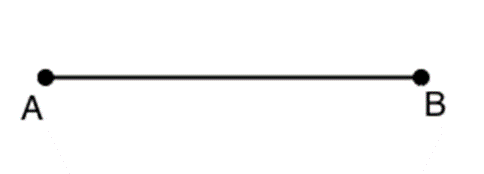 Construct an angle bisector for the angle shown:Try to create each of these using the Constructions App.  (Check them off as you create them)a perpendicular bisector of line segment 			________an angle bisector 						________a parallel line through a point					________a square							________Construct a square with side lengths of AB, using a compass and straightedge:Step 1: Extend AB and make a point to the right of BStep 2: Use your compass to measure B to C and then make an arc from B on the other side and mark the intersection point DStep 3:  Create the perpendicular bisector of segment DCUse the compass to measure AB then swing an arc above A, then move the compass and swing an arc above B.Step 4:  Put the point of the compass on the intersection above point B and swing to the left to intersect the arc above A.  Connect the 4 points using a straightedge to make a square.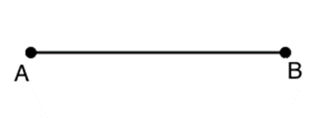 